My project is based on a career as aFinance College ProfessorBennie D. Waller
wallerbd@longwood.eduFor partial fulfillment of FINA250 requirementsJuly 1, 2015Introduction:The career in which I intend to pursue is becoming a Finance college professor.  Be sure to include all relevant information in the pursuit of and achieving this careerAmount of education required (discuss the difficulty of getting this education, for example, cost of the education, and difficulty of getting into a university that offers such and education).Lifestyle that the salary of a Finance Professor will provideGiven that professors generally only work 9 month each year, this career will allow multiple opportunities and benefits. Some of the benefits include but are not limited to the followingWeekends off (with few exceptions of participating in open houses)Summer off (if desired)Ability to earn extra income during summers by teaching summer school or Above average incomePrestige associated with a professorSummary While I realize that getting a PhD in Finance is not an easy task, I believe that such a career will offer I plan to save 15% each year for at least 5 years for my down payment and then purchase a home after I am confident that I will be awarded tenure at the University where I am teaching after graduate school.  Of course this assumes that I enjoy the area and school with which I am employed.  Assumptions and calculations:Annual Salary: $100,000Credit card payments: $350/monthCar payment: $600/monthStudent loan payment: $500/monthI will (or will not) need to pay private mortgage insurance (PMI).  I will plan on saving 15% of my income for xx years in order to avoid having to pay PMI.28/36% calculations for qualifying for a mortgage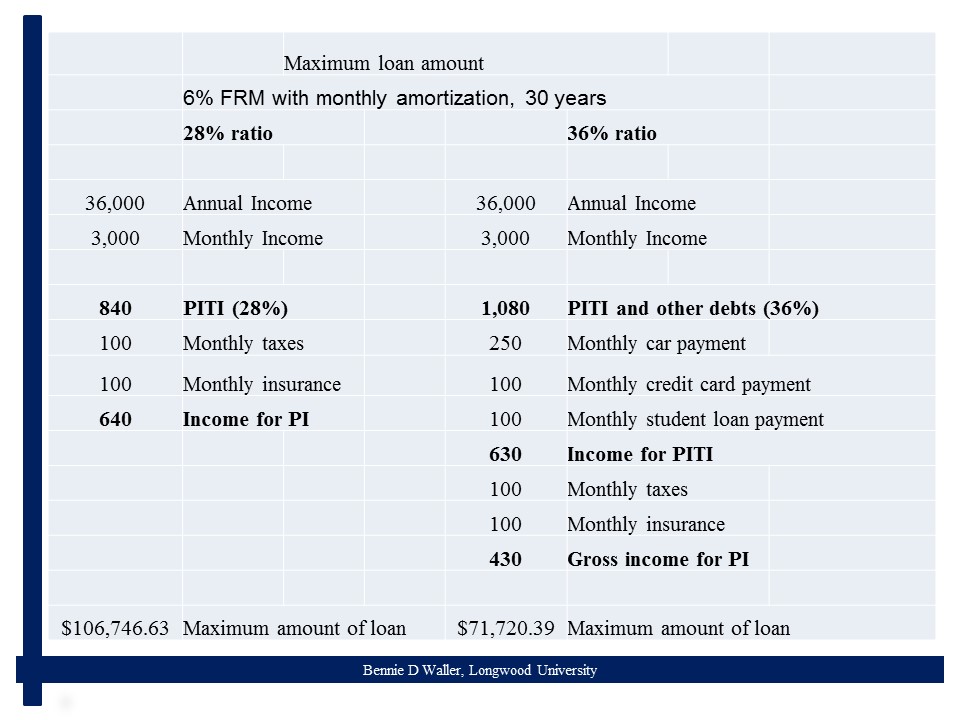 Without 20% down payment, you will likely have to pay private mortgage insurance (PMI).Resourceshttp://www.bls.gov/ooh/sales/real-estate-brokers-and-sales-agents.htmGetting into a Finance PhD program.  Bennie Waller. Journal of PhD Programs, 2015, 3:1, 29-33. Maximum home valueMaximum home valueMaximum home valueMaximum home valueBased on 80% LTV mortgage lending guidelinesBased on 80% LTV mortgage lending guidelinesBased on 80% LTV mortgage lending guidelinesBased on 80% LTV mortgage lending guidelinesBased on 80% LTV mortgage lending guidelinesBased on 80% LTV mortgage lending guidelines28% ratio28% ratio36% ratio$106,746.63 $71,720.39 80% LTV$133,433.29 $89,650.4920% PMT$26,686.66$17,930.10